Minutes for Mills Haven School CouncilCall to OrderA School Council meeting of Mills Haven Elementary was held on October 10, 2018 at Mills Haven Elementary Library. It began at 6:05pm and was presided over by Sherry J School Council Chair, with Becky M School Council Secretary taking the minutes. Attendees Becky M.Keri BSivanthy SConnie F (GBA)Sherry JTanya LAnna MLaura D GBA)Sarah G (GBA_Erin (GBA)Rachel KAnke E (GBA)Becky M (GBA)Michael S (GBA)Chandra C (GBA)Laura G (GBA)Meagan DPia J (GBA)Laura G  (GBA)Esra S (GBA)Jodi S Approval of Minutes 	No ChangesA motion to approve the minutes of the previous September 11th, 2018 meeting was made by Tanya L and seconded by Chandra CAdditions to the AgendaNoneNew Year Introductions for everyone at the meetingSchool ReportKeri B, Vice Principal, provided school reportAccountability PillarReview results are really great at Mills Haven ElementaryResults will be upon school website to viewSuccesses:	EIPS Consultants are working in the school with teachers for Math and Literacy.New CurriculumNo timelines or deadlines as of yet.  Will be signed off on in December and Legislated at that pointNew EA hired in KindergartenRocks and Rings A Curling Canada program geared towards introducing elementary students to curling is coming into the school.  This event has been paid for by School Council Parent Group.Wee ReadProgram geared towards Kindergarten -Grade 3 to help students find the love of reading. Volunteers are needed to come into the school to read to children.  Volunteers DO NOT have to be parents.There is a quick 15min training session.School is asking School Council to help put call out for volunteersEmail Rachel Kihn at Rachel.kihn@eips.caSchool Trustee Report	Not PresentTreasurers Report	Treasurer’s Report is presented by Jodi S, Treasurer.	School Council End of September Account Balance: $1853.93Jodi stated that 2018/19 Commitment money had not yet shown up in the bank report.Jodi S. confirmed that the Treasurer’s Report read by Sherry J in School Council’s September meeting was written and submitted by herself.  Jodi has read the School Council September minutes and approved the information, discussion and motions.Becky M motioned to accept Jodi’s School Council September Treasurer Report.  Tanya L and Anna M Seconded the motion.GBA ReportSign Night UpdateThe company has created a webpage.  Offering a PDF for distribution at a cost of $25All present agreed that was a great price to have the flyers and info made up for us.  It was agreed to go ahead and purchase the PDFRegister online, choose sign(s) you would like to paint.  Date Set for Friday, November 23/18.  6:30pm-9:30pmTalk of getting local restaurants such as David’s Tea to supply beverages.Chair ReportChair Report was presented by Sherry M.Library Book FairSchool Council is assisting the librarian in getting volunteers for the book fair.  More volunteers are needed for evening and daytime helpSchool Council Position openingsWelcoming Caleb V has taken on Kindergarten Class Rep positionGrade 1 Rep, Grade 5 RepInsurance for MHSSESSherry and Jodi will follow up Open Discussion for new initiatives and ideas:No new discussion or ideas.Sherry J. moved that the meeting be adjourned, and this was agreed upon at 6:58pm.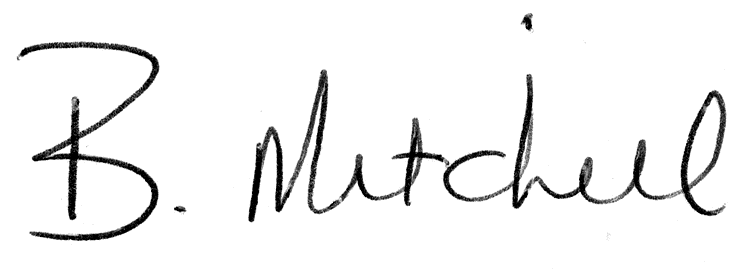 SecretaryMills Haven School CouncilDate of Approval